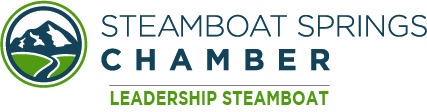 2022/2023 Course OutlineAll sessions are 8AM-5PM unless otherwise noted.ORIENTATION RETREAT (half-day Thursday, all day Friday)Thursday and Friday, September 15 and 16A day and a half retreat designed to allow students to get to know one another and discuss the contents of the Leadership Steamboat course. Students will take a deep dive into talent insights with a professional development expert and learn about Steamboat’s history. LOCAL GOVERNMENT & PERSONAL BRAND PRESENTATIONS Friday, October 20Students will take an in-depth look at local government.  The second half of class will be dedicated to getting to know your fellow classmates better through their 5-minute personal branding pitch focused on the professional development results from the retreat. NONPROFITS & BOARD SERVICE Friday, November 17Class will look at current issues impacting the Yampa Valley determined by input from participant applications and discussion at the retreat. We will take a deep dive into nonprofits and organizations in the community that are addressing these issues. This day will help guide the group project. PROFESSIONAL DEVELOPMENT & GROUP PROJECT WORKFriday, December 15This session will focus on developing your skills as a leader. Learn from a top leadership professional about goal setting and facilitating masterful meetings. The second half of class will be used to dive into your group project. Professional Development & GROUP PROJECT WORK  Friday, January 19The first half of this class will focus on professional development. The second half of class will be used to continue group project work. Economy, YAMPA VALLEY BUSINESSES & Professional development Friday, February 16This day’s schedule will start with a Routt County Economic Development Partnership presentation and be followed by meetings with various businesses in the Yampa Valley, determined from the retreat. A visit with industry leaders representing tourism, health care, manufacturing, construction, development, etc. will help class members better understand the various businesses sectors in our region.  The second half of class will be dedicated to professional development skills. YAMPA VALLEY BUSINESSES Friday, March 22This day’s schedule will be determined through retreat discussions and will feature various industries in the Yampa Valley. A visit with industry leaders will help class members better understand various businesses sectors in our region.Arts, Culture & Land use  Friday, April 19Learn about Steamboat Creates and the strong arts and culture opportunities and experiences that make Steamboat Springs a wonderful place to live and visit. Additionally, we will hear from different groups in town charged with managing open space and recreational land use.  ECONOMIC SUMMIT & GROUP PROJECT WORKFriday, May 24Students will attend the annual Steamboat Springs Economic Summit. Time will be allowed following the Summit to wrap up group project details. FINAL SESSION – agriculture Friday, June 21In the final session, students will spend the day learning about agriculture, water, and land conservation in the Yampa Valley.GRADUATION Friday, 21Celebrate your achievement at a gathering held in your honor.  Bring your mentor, a family member, or a co-worker to enjoy this event with you.Group Project:A large part of the program is a group project of the class’ choice. There will be time allotted during some classes, but some meetings and tasks will need to be completed outside of class time. Past Leadership Steamboat projects include Yampa Valley Gives Day, Bear Aware, Steamboat Bike Guide, recycling containers on Lincoln Ave. and many others. Program Facilitators: Sarah Leonard – CEO, Steamboat Springs Chamber. Sarah is a 2012 Leadership Steamboat graduate.  Feel free to contact Sarah at sarah@steamboatchamber.com or 970-875-7007.Angelica Salinas – Director of Membership & Engagement, Steamboat Springs Chamber. Angelica is a 2021 Leadership Steamboat graduate.  Feel free to contact Angelica at angelica@steamboatchamber.com or 970-875-7004.Sponsored by: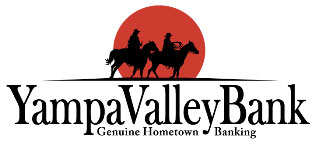 